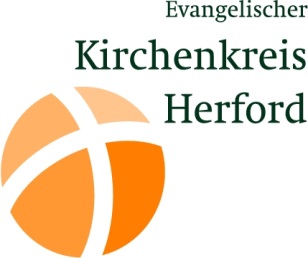 Das Kreiskirchenamt des Evangelischen Kirchenkreises Herford bietet Verwaltungs- und Dienstleistungen für 25 Kirchengemeinden, verschiedene Synodale Dienste und für 59 Kindertageseinrichtungen, zwei Ersatzschulen sowie weitere große Arbeitsbereiche an. Zu diesen Aufgaben gehört die Zuständigkeit in Personalangelegenheiten der Kirchengemeinden, Bezahlung aller Rechnungen der Kirchengemeinden durch die Finanzabteilung des Kreiskirchenamtes, die Beratung und Ausführung von Grundstücks-, Miet- und Bauangelegenheiten sowie die allgemeine Rechtsberatung in kirchlichen und staatlichen Rechtsangelegenheiten.Für unsere Personalabteilung im Kreiskirchenamt in Herford suchen wir zum nächstmöglichen Termin eine/n Personalsachbearbeiter*in (w/m/d) unbefristet und in Teilzeit (mind. 20 Wochenstunden).Darauf können Sie sich freuen:anspruchsvolles sowie spannendes AufgabenfeldVergütung nach dem Bundes-Angestellten-Tarifvertrag in kirchlicher Fassung (BAT-KF)Sozialleistungen nach BAT-KF, bspw. 30 Arbeitstage Urlaub pro Kalenderjahr, Freistellung unter Fortzahlung des Entgelts an Heiligabend und Silvester, Jahressonderzahlung, Betriebliche Altersversorgung umfängliche Einarbeitungszeit sowie Unterstützung durch erfahrene Kollegen*innenZeitwertkontenJobRad Eine gute Work-Life-BalanceBetriebliches GesundheitsmanagementFort- sowie WeiterbildungsmöglichkeitenIhr Alltag bei uns:Vorbereitung von BeschlussvorlagenBearbeitung von PersonalunterlagenErstellung und Auswertungen diverser Statistiken, bspw. Jubiläen Abrechnung und Kontrolle von FahrtkostenDigitale Erfassung von AbwesenheitenDigitale Archivierung von PersonalunterlagenDamit sind Sie bei uns erfolgreichAbgeschlossene Ausbildung zum/zur Verwaltungsfachangestellte/n oder abgeschlossene kaufmännische Ausbildung oder vergleichbare AusbildungAnwendungssicherer Umgang mit MS-Office-ProduktenStrukturierte sowie selbstständige ArbeitsweiseTeamfähigkeit, Zuverlässigkeit und GenauigkeitKommunikationsfähigkeitMenschen mit Schwerbehinderung werden bei gleicher Eignung bevorzugt. Der Ev. Kirchenkreis Herford hat sich die berufliche Förderung von Frauen zum Ziel gesetzt und sieht den Bewerbungen von Frauen mit besonderem Interesse entgegen.Ihre aussagefähige Bewerbung richten Sie bitte bis zum 30.04.2023 an den Abteilungsleiter Personal des Ev. Kirchenkreises Herford, Hansastr. 60, 32049 Herford, Herrn Kosinski. 